Jabra Elite 4 –feature-packed entry earbuds for both work and play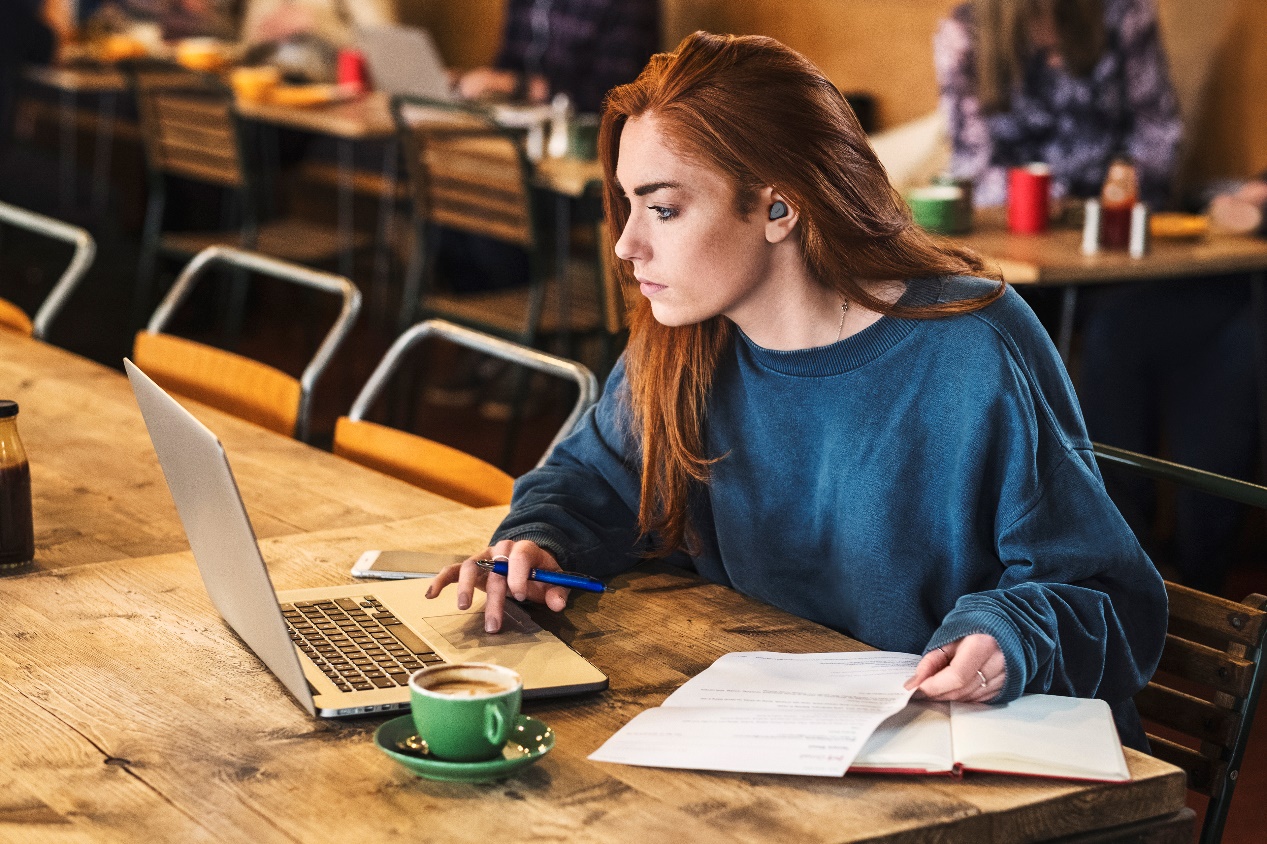 Stay connected with 2 devices at once with Bluetooth® Multipoint connectivity and easy pairing with Fast Pair* and Swift Pair*Versatile, affordable earbuds with Active Noise Cancellation (ANC) and fine-tuned 6mm speakers for powerful soundCompact, lightweight fit designed for all-day comfort and IP55-rated durability against dust and waterMaximise battery life and go solo, using either earbud for listening while the other chargesCopenhagen, Tuesday 21st March - Jabra, leader in personal sound and hybrid work solutions, is launching the Elite 4, the latest addition to its unique Elite lineup. Following in the footsteps of the entry-level Elite 3, these affordable true wireless earbuds are a step up from its predecessor, ideal for the modern earbud user. At the push of a button, users can escape from a busy day by immersing themselves in media or connecting with colleagues, friends or family. The Elite 4 has been tailored to cover earbud essentials, such as comfort, optimal sound and convenience, all at a very reasonable price. For users that need to connect to two different devices simultaneously, the Jabra Elite 4 offers Bluetooth® Multipoint, facilitating smooth and stress-free switching, without skipping a beat. Even the initial pairing of earbuds to a device is simple, with Fast Pair* connecting instantly to a mobile device and Swift Pair* linking straight to a laptop or computer. Ready for travelling or commuting, the feedforward Active Noise Cancellation (ANC) in these earbuds filters out unwanted sounds, so distractions fade into a thing of the past. It doesn’t end there, as the Elite 4 are engineered for crystal-clear sound with 4-microphone call technology and 6mm speakers, so users can be rest assured that they too will be heard loud and clear. For those seeking tailored listening experiences, the Jabra music equalizer and intuitive Sound+ app lets users customize the sound to suit their individual tastes. Personalization like this is key to creating an earbud experience that feels seamless. 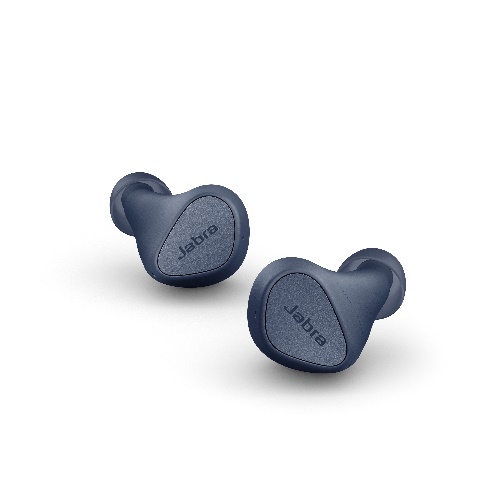 The Elite 4 last for 5.5 hours of play time on your chosen device, and 22 hours with the sleek case (28 hours with ANC off) - all while providing all-day wearing comfort with its Danish ergonomic acoustic engineering. The earbuds are made with premium durable materials that offer an IP55 durability rating against dust and water and come in four classic colors: Dark Gray, Navy, Lilac and Light Beige.Calum MacDougall, SVP at Jabra, said: “The modern earbud user is looking for tech that’s ready for work and play at their fingertips, whilst not compromising on key features. The Elite 4 offers a solution to this and is the perfect all-rounder, designed to help users to concentrate, connect, and call without distractions, and is the ideal companion to balance work and life.”   Key features of the Elite 4: Bluetooth® Multipoint means seamless switching between calls and appsFast Pair and Swift Pair* ensure instant connections to laptops/phonesActive Noise Cancellation blocks out background noiseComfortable fit for all-day wearing4-microphone technology for optimised call clarityUp to 22 hours total battery with ANC on (28 hours ANC off)Go solo feature to use either earbud for listening or taking calls while the other chargesSpotify Tap playbackQualcomm® aptX unlike competitorsIP55-rated rainproof protection, plus 2-year warranty**The Jabra Elite 4 is available in selected retailers, MSRP $99,99/€99,99Find out more about Jabra Elite 4 at www.jabra.com/elite4*Fast Pair is compatible with Android™ OS 6.0 or higher. Swift Pair is compatible with Windows 10 or higher.**Against failure from dust and water with Jabra Sound+ app registration.About Jabra Jabra is a world leading brand in audio, video, and collaboration solutions – engineered to empower consumers and businesses. Proudly part of the GN Group, we are committed to bringing people closer to one another or to whatever is important to them. Jabra engineering excellence leads the way, building on 150 years of pioneering work within GN. This allows us to create integrated tools for contact centers, offices, and collaboration to help professionals work more productively from anywhere; and true wireless headphones and earbuds that let consumers better enjoy calls, music, and media. GN, founded in 1869, operates in 100 countries and delivers innovation, reliability, and ease of use. GN employs more than 7,500 people and in 2022 reported annual revenue of DKK 18.7bn. GN Audio accounts for DKK 12.5bn.GN brings people closer and is Nasdaq Copenhagen listed. www.jabra.com © 2023 GN Audio A/S. All rights reserved. Jabra® is a registered trademark of GN Audio A/S. All other trademarks included herein are the property of their respective owners (design and specifications are subject to change without notice). PR CONTACTClaus FonnesbechSenior Director, PR & Communications, Jabracfonnesbech@jabra.com+45 2588 4107